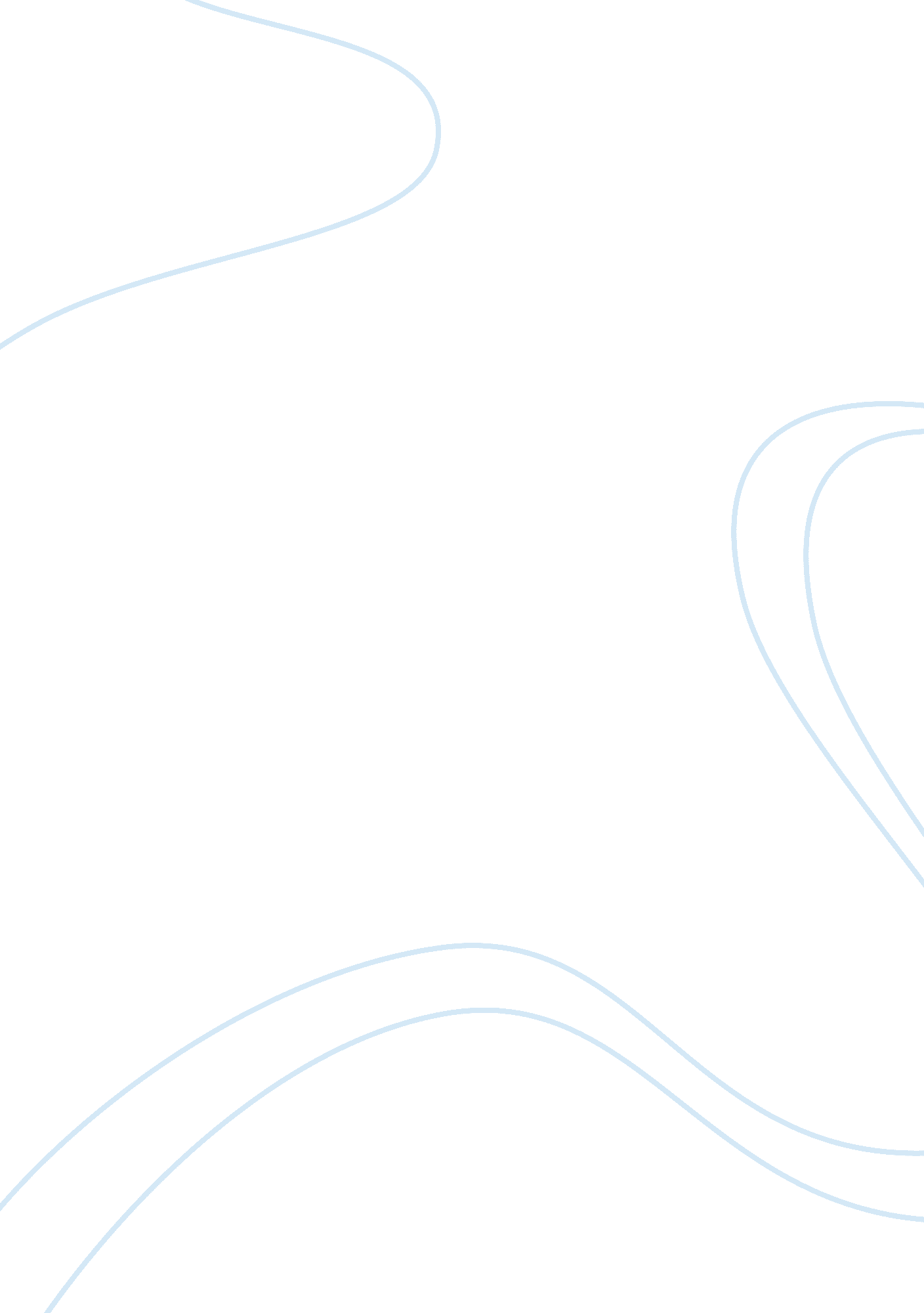 Science investigatory project essay sampleScience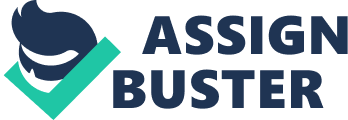 Department of Education Caraga Administrative Region Division of Agusan del Norte North Cabadbaran Central Elementary School Special Science Elementary School Table of Contents Acknowledgement ——————————————i Abstract ——————————————ii Chapter I 
Introduction 
Background of the Study———————1 Objective of the Study ———————1 Statement of the Problem——————–2 Statement of the Null Hypothesis———-2 Significance of the Study ——————-2 Scope and Limitation of the Study———3 
Definition of Terms ——————–4 Chapter II-Review of Related Literature-5 
Chapter III-Methodology-6 
Materials-6 
Procedure-6 Chapter IV-Results and Discussions-7 
Chapter V-Conclusions and Recommendation-8 
Chapter VI-Bibliography-9 
Appendix- 
Sample of Pictures 
Science Investigatory Project Page i Acknowledgment The researchers would like to express their sincere thanks to following people who contributed their ideas in making the investigatory project a success: Ms. Mary Christy A. Minguito, Grade IV-SSES adviser, for her assistance, guidance and encouragement throughout the conduct of the study; Mrs. Erlinda M. Dumay, for her advices to the researchers and letting the researcher use the computer; Mrs. Daisy B. Supas, for her financial assistance in doing the project; Mr. Sonray G. Supas for his advices, reminders and 
effort throughout the conduct of the study; And most of all Almighty God for giving the researcher wisdom and courage to make their project into reality The Researchers i Science Investigatory Project Page ii Abstract Science Investigatory Project Page 1 Chapter I 
Introduction 
Background of the Study 
This research is about the possibility of extracted from calamansi peeling as preservative for hair oil. Hair oil is commonly used by people who have dry hair especially girls. Hair oil moisturizes the scalp, it provides hair into the sebaceous glands and promotes hair growth. The calamansi peelings we need in this study is abundant in the Philippines. We can directly find them in our kitchen, etc. Calamansi peelings contain a preservative called Pectin that is generally used in preserving jams and jellies. In this study, we commonly use the extract of calamansi peelings which has pectin to preserve the fragrance of the coconut oil and which at the same time gives an additional fragrance to the oil. This study employs the importance of this experiment to our economy in the country. 